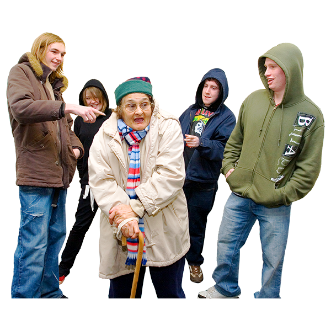 Mae’r daflen ffeithiau hon yn ymwneud â:Ymddygiad Gwrthgymdeithasol Mae ymddygiad gwrthgymdeithasol yn cynnwys: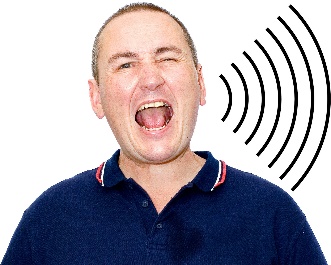 pobl yn gwneud gormod o sŵn.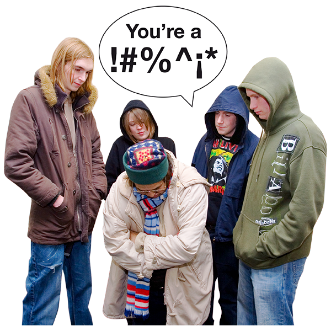 bod yn ddigywilydd.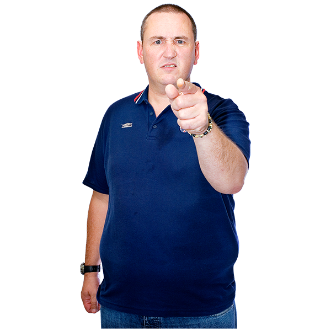 dweud y byddant yn brifo rhywun.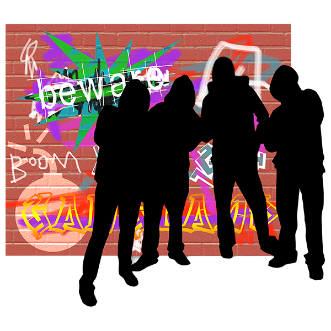 Torri neu niweidio pethau rhywun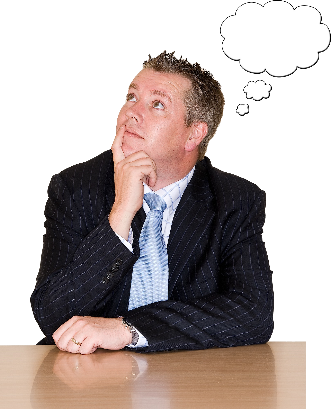 Beth ydych yn ei wneud cyn i chi gysylltu â’r Ombwdsmon?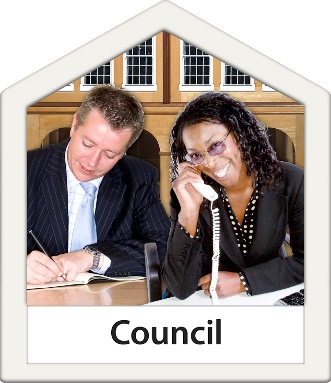 Cwyno wrth eich Cyngor.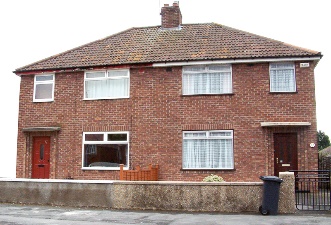 Os yw Cyngor neu Gymdeithas Tai yn berchen ar eich cartref, dywedwch wrtho.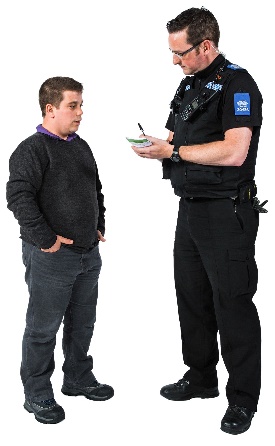 Gall ambell ymddygiad fod yn drosedd. Fe ddylech ddweud wrth yr Heddlu. 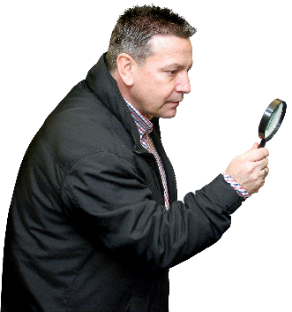 Beth gall yr Ombwdsmon ei wneud?Gallwn wneud rhywbeth os: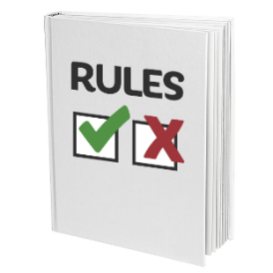 nad oes gan y Cyngor neu’r Gymdeithas Tai reolau i’w dilyn pan fydd yn cael gwybod am ymddygiad gwrthgymdeithasol.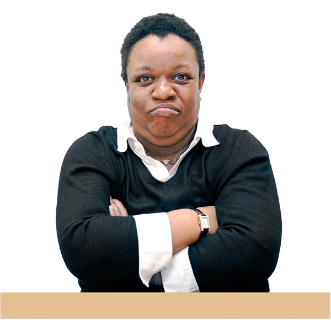 na fydd y Cyngor neu’r Gymdeithas Tai yn dweud wrthych am y rheolau y bydd yn eu dilyn. 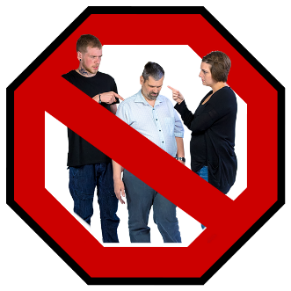 na fydd y Cyngor neu’r Gymdeithas Tai yn edrych ar yr holl ffyrdd y gallai helpu i atal yr ymddygiad gwrthgymdeithasol.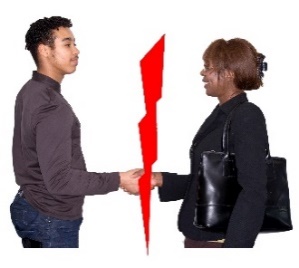 nad yw’r Cyngor neu’r Gymdeithas Tai yn gweithio ag eraill gan gynnwys yr heddlu, os oes angen.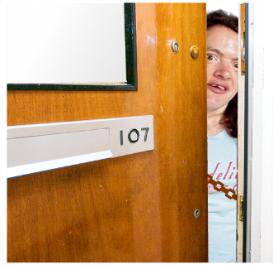 nad yw’r Cyngor neu’r Gymdeithas Tai yn dweud wrthych sut i gadw’n ddiogel. 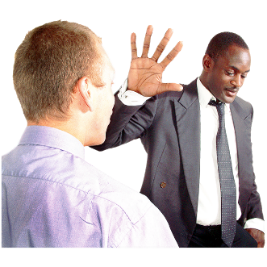 na fydd y Cyngor neu'r Gymdeithas Tai yn dweud wrthych am yr hyn y maent yn ei wneud i atal yr ymddygiad gwrthgymdeithasol.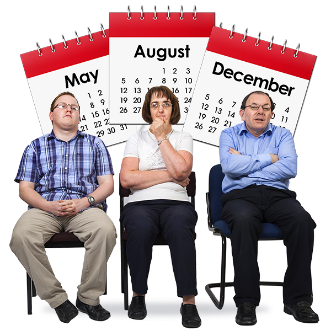 os yw'r Cyngor neu'r Gymdeithas Tai yn cymryd gormod o amser i atal yr ymddygiad gwrthgymdeithasol.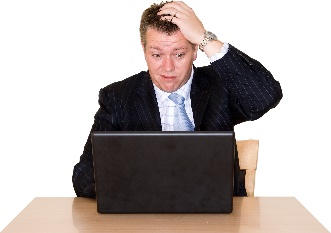 Beth na all yr Ombwdsmon ei wneud? Ni allwn wneud rhywbeth am: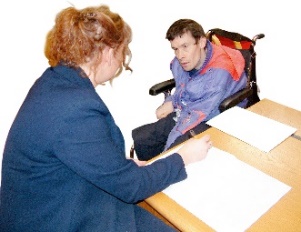 eich cwyn nes eich bod wedi dweud wrth y Cyngor neu’r Gymdeithas Tai. 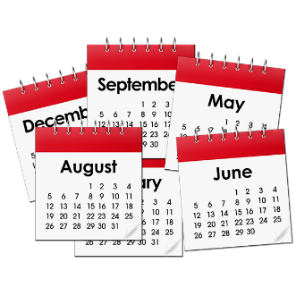 y Cyngor neu’r Gymdeithas Tai os daeth yr ymddygiad gwrthgymdeithasol i ben dros 12 mis yn ôl.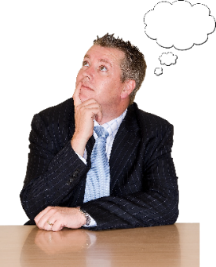 Pethau i’w hystyried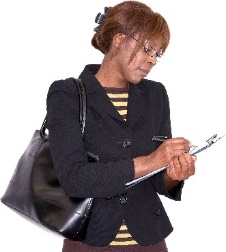 Fe ddylech gadw nodyn o: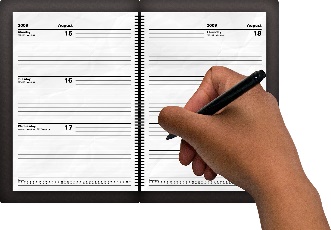 bryd y dechreuodd yr ymddygiad gwrthgymdeithasol a beth sy’n digwydd.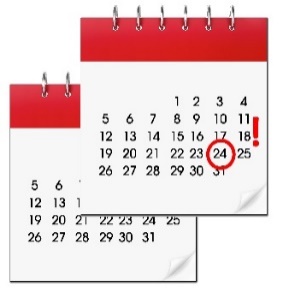 pryd y dywedoch wrth y Cyngor neu’r Gymdeithas Tai.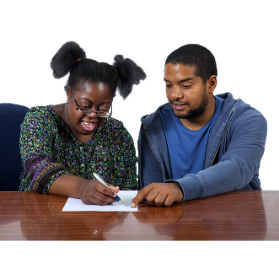 unrhyw beth yr ydych wedi’i ddweud wrth y Cyngor neu’r Gymdeithas Tai.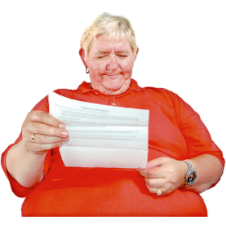 unrhyw beth a ddywedodd y Cyngor neu’r Gymdeithas Tai wrthych chi. Gall yr Ombwdsmon ddweud wrth y Cyngor neu’r Gymdeithas Tai am yr hyn yr ydym yn credu y dylai ei wneud os yr ydym yn credu ei fod wedi gwneud rhywbeth o’i le.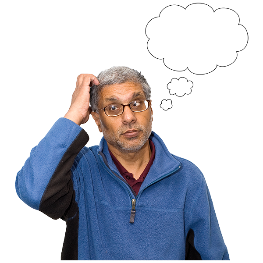 Os ydych yn dal yn ansicr os gall yr Ombwdsmon helpu, cysylltwch â ni.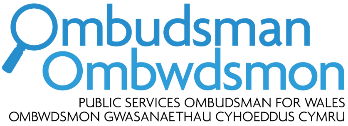 Sut i gysylltu â’r Ombwdsmon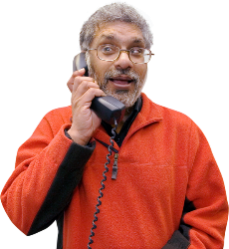 0300 790 0203holwch@ombwdsmon.cymruwww.ombwdsmon.cymru 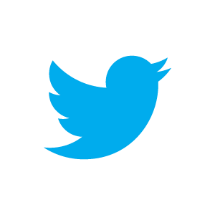 @OmbudsmanWales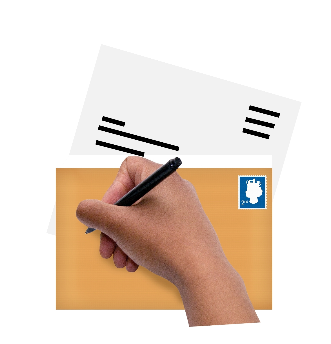 Ombwdsmon Gwasnaethau Cyhoeddus Cymru1 Ffordd yr Hen GaePencoedCF35 5LJ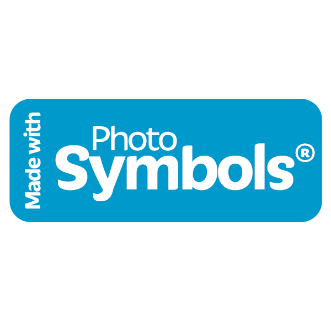 Paratowyd y daflen hawdd ei ddarllen hon gan Barod CIC gan ddefnyddio Photosymbols.